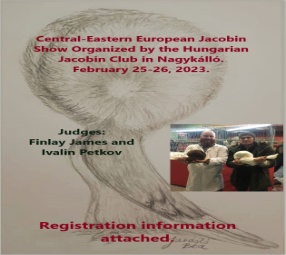 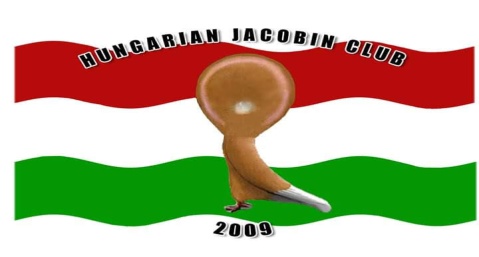 Vezetéknév………………………………………………………Keresztnév ……………………………………………………………..Lakcím:……………………………………...………………………………………………………………………………………………………Telefon:……………………………………………………………………………………………………………………………………………Email:……………………………………………………………………………………………………………………………………………….                                                                                        ………………………………………………………………………………..                                                                                                      Kiállító aláírásaFiatal hím 1-0Fiatal tojó 0-1Felnőtt hím 1-0Felnőtt tojó 0-1Szín és rajzNevezési díj1234567891011121314151617181920 Jelentkezési határidő 2023.02.12.Nevezési díj: 2.400Ft x ……/ egyed  Jelentkezési határidő 2023.02.12.Nevezési díj: 2.400Ft x ……/ egyed  Jelentkezési határidő 2023.02.12.Nevezési díj: 2.400Ft x ……/ egyed  Jelentkezési határidő 2023.02.12.Nevezési díj: 2.400Ft x ……/ egyed Nevezési díj összesenNevezési díj összesenÁrusító ketrec: 1.200Ft x ……/ ketrecÁrusító ketrec: 1.200Ft x ……/ ketrecÁrusító ketrec: 1.200Ft x ……/ ketrecÁrusító ketrec: 1.200Ft x ……/ ketrecÁrusító ketrec díj összesenÁrusító ketrec díj összesenRegisztrációs díj és                                   kötelező katalógus: 4.000ftRegisztrációs díj és                                   kötelező katalógus: 4.000ftRegisztrációs díj és                                   kötelező katalógus: 4.000ftRegisztrációs díj és                                   kötelező katalógus: 4.000ft4.000FtNevezési cím:email: jurasko.istvan@gmail.comNevezési cím:email: jurasko.istvan@gmail.comNevezési cím:email: jurasko.istvan@gmail.comNevezési cím:email: jurasko.istvan@gmail.comFelajánlásFelajánlásNevezési díj befizetés Harsányi FerencHU07 10404467-82524857-48481033BIC: OKHBHUHBNevezési díj befizetés Harsányi FerencHU07 10404467-82524857-48481033BIC: OKHBHUHBNevezési díj befizetés Harsányi FerencHU07 10404467-82524857-48481033BIC: OKHBHUHBNevezési díj befizetés Harsányi FerencHU07 10404467-82524857-48481033BIC: OKHBHUHBTeljes összegTeljes összeg